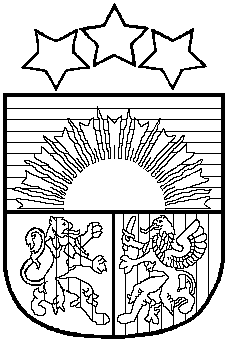 LATVIJAS REPUBLIKAPRIEKULES NOVADA PAŠVALDĪBAS DOMEReģistrācijas Nr. 90000031601, Saules iela 1, Priekule, Priekules novads, LV-3434, tālrunis 63461006,  e-pasts: dome@priekulesnovads.lvAPSTIPRINĀTI                                                                                        ar Priekules novada pašvaldībasdomes 2018.gada 31.maija sēdes lēmumu Nr.242  (prot.Nr.7)SAISTOŠIE NOTEIKUMI Nr.6/18Grozījumi Priekules novada pašvaldības domes2018.gada 25.janvāra saistošajos noteikumos Nr.1„Par Priekules novada pašvaldības budžetu 2018.gadam”Izdoti saskaņā arLatvijas Republikas likumiem:„Par pašvaldībām” 21; 26. pantu;„Par pašvaldības budžetiem”.Izdarīt Priekules novada pašvaldības domes 25.01.2018. saistošajos noteikumos Nr.1 „Par Priekules novada pašvaldības budžetu 2018.gadam” ( turpmāk noteikumi) šādus grozījumus:Izteikt noteikumu 1.punktu šādā redakcijā:1.1. budžeta līdzekļu atlikums uz gada sākumu EUR 512 873;1.2. ieņēmumi EUR 7 685 923;1.3. izdevumi EUR 8 633 887;1.4. aizdevumu atmaksa EUR 1 725 079;1.5. aizdevumu saņemšana EUR 2 322 670.Izteikt noteikumu 3.punktu šādā redakcijā:līdzekļu atlikums uz gada sākumu EUR 2 197;ieņēmumi EUR  700 ;izdevumi EUR 2 897.Izteikt noteikumu 5.punktu šādā redakcijā:“5. Apstiprināt Priekules novada pašvaldības saistību apmēru uz 31.05.2018.”Izteikt noteikumu 1.pielikumu jaunā redakcijā (skatīt 1.pielikumu). Izteikt noteikumu 2.pielikumu jaunā redakcijā (skatīt 2.pielikumu).Izteikt noteikumu 3.pielikumu jaunā redakcijā (skatīt 3.pielikumu).Izteikt noteikumu 5.pielikumu jaunā redakcijā (skatīt 4.pielikumu).Saistošie noteikumi stājas spēkā nākamajā dienā pēc to parakstīšanas.Pašvaldības domes priekšsēdētāja						Vija Jablonska 